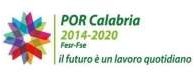 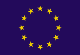 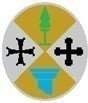 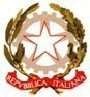 UNIONE EUROPEA	REGIONE CALABRIA	REPUBBLICA ITALIANA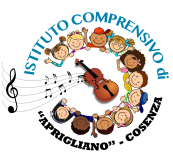 ISTITUTO COMPRENSIVOAPRIGLIANOScuola dell’Infanzia, Primaria e Secondaria di I° Grado ad Indirizzo MusicaleVia Calvelli (protempore via Santa Maria Frazione Vico - Tel./Fax 0984 421191)C.F. 80007240783 – C.M. CSIC81000R
Mail: csic81000r@istruzione.it - PEC: csic81000r@pec.istruzione.it - Sito: icaprigliano.gov.it	  	Prot. n.  2705	  				APRIGLIANO  08/10/2018Oggetto: NOMINA COMMISSIONE VALUTAZIONE DOMANDE PERVENUTE PER ATTUAZIONE POR " FARE SCUOLA FUORI DALLE AULE " Decreto dirigenziale della Regione Calabria n. 8793 del 07/08/2018 con il quale, nell’ambito del “POR FESR 2014 – 2020 Asse 12 – Azione 10.1.1” ha ammesso a finanziamento il progetto ”  VALLI CUPE? SEGRETI MEDITERRANEI “ codice del progetto 2017.10.1       CUP: E24F18000030002IL DIRIGENTE SCOLASTICOVisto 		il Progetto indicato in oggetto;Considerate		le domande pervenute per la nomina degli Esperti Esterni e Tutor;Considerato 		che occorre procedere alla valutazione delle suddette domande;N  O  M  I  N  A  le sottoelencate persone facenti parte della commissione in questione:- MOLINARI	ALESSANDRO, DSGA presidente;- SPATAFORA	MARIA, INSEGNANTE componente;- ROVITO 		EMILIO, A.A. componente.IL DIRIGENTE SCOLASTICOImmacolata CairoFirma autografa sostituita a mezzo stampa ex art.3, c.2 D.Lgs n.39/93